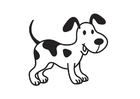 Verbindliche Anmeldung zur Zusatzqualifikation „Hundegestützte Pädagogik“ (gemäß Durchführungsbestimmungen zu § 6 Abs. 4 APVO-Lehr an)Die Seminare erstrecken sich über ein Ausbildungshalbjahr.Anmeldung                        Hiermit melde ich mich zur Zusatzqualifikation „Hundegestützte Pädagogik“ an. Start Februar _______                            Start September_______Name, Vorname:		……………………………………………………………………………………………………………E-Mail:				……………………………………………………………………………………………………………Tel.:				……………………………………………………………………………………………………………Ausbildungsschule:		……………………………………………………………………………………………………………studierte Fachdidaktik:		…………………………………………………………………………………………………………..Mit der Abgabe dieses Blattes für die Ausbildungsmappe wurde eine verbindliche Anmeldung formlos per Mail bei Katrin Möllers (katrin.moellers@studienseminar-sonderpaedagogik.de) vorgenommen.Datum: ………………………………………..ZusatzqualifikationHundegestützte PädagogikOrt, Datum, Unterschrift